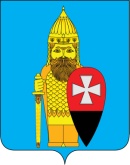 СОВЕТ ДЕПУТАТОВ ПОСЕЛЕНИЯ ВОРОНОВСКОЕ В ГОРОДЕ МОСКВЕ РЕШЕНИЕот 24 июня  2015 г  №06/06                                                 В соответствии с Федеральным законом от 6 октября 2003 года № 131-ФЗ «Об общих принципах организации местного самоуправления в Российской Федерации», Законом города Москвы от 6 ноября 2002 года № 56 «Об организации местного самоуправления в городе Москве» и Уставом поселения Вороновское Совет депутатов поселения Вороновское решил: 1. Администрации поселения Вороновское в целях обеспечения надлежащего содержания территории поселения Вороновское принять к учету объект дорожного хозяйства согласно Приложения № 1, обеспечить проведение паспортизации данных объектов. 2. Опубликовать и разместить данное решение на официальном сайте администрации поселения Вороновское в информационно-телекоммуникационной сети «Интернет». 3. Контроль за исполнением настоящего решения оставляю за собой.Глава поселения Вороновское                                                 	               М.К. ИсаевПриложение № 1к решению Совета депутатовпоселения Вороновское№ 06/06  от 24 июня 2015г.         Перечень объектов дорожного хозяйства для принятия к учету «О принятии к учету объектов дорожного хозяйства» №Наименование ОДХКатегория объектаОбщая площадь, м²Протяженность объекта, пм1Автодорога «Варшавское шоссе – ДНП «Ясенки»   Местные дороги2457,0 414,0 